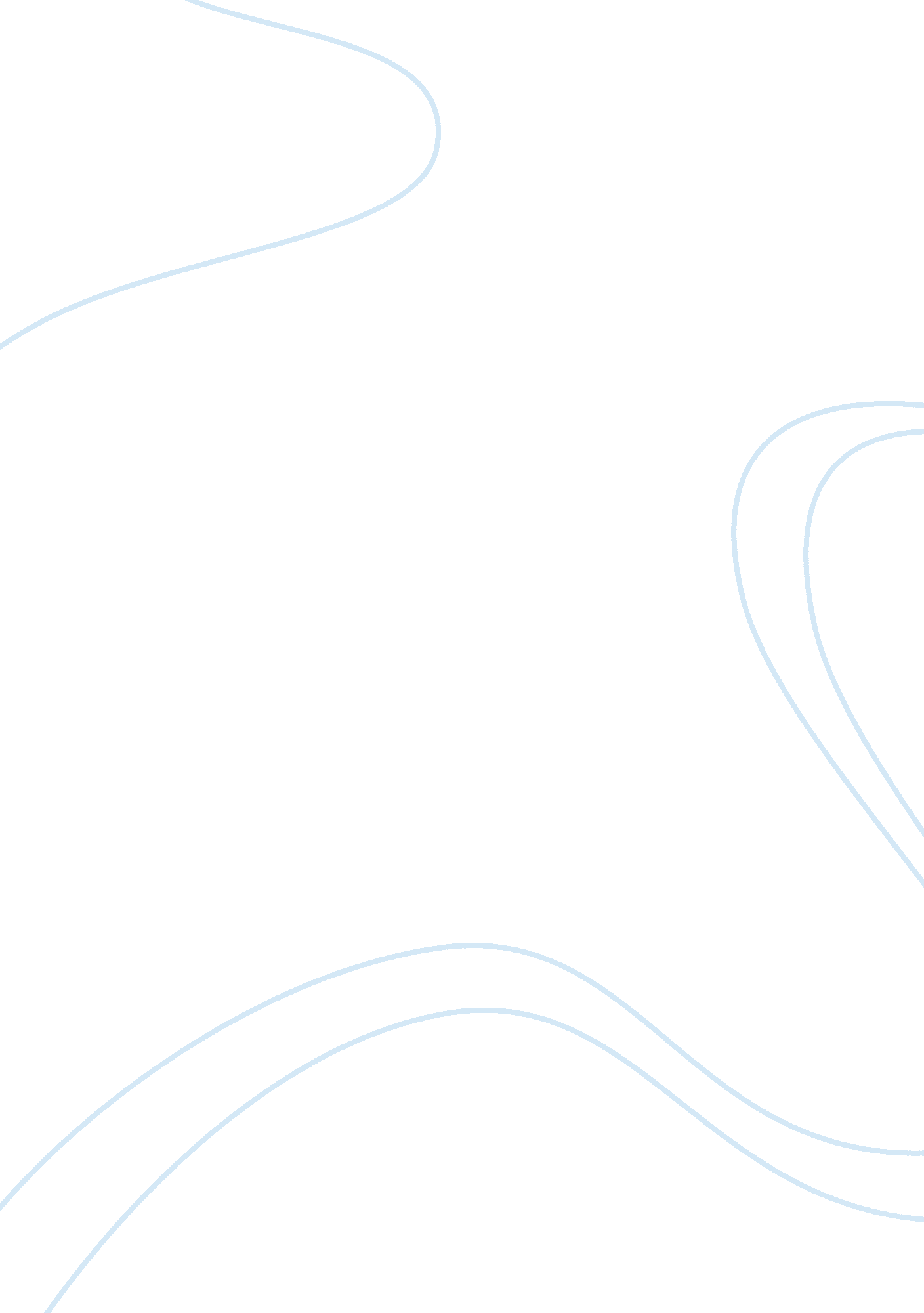 Why divorce acure and how to avoid it- how to deal with conflictSociology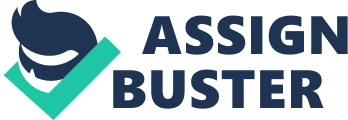 The paper " The Divorce How’s, Coping and Preventing" is an outstanding example of a sociology essay. Divorce is not a topic that many enjoy discussing. Throughout history, divorce is something that has been looked down upon and should only be chosen as a last resort. A new time and age have allowed divorce to become more and more popular. Since the popularity of divorce is becoming so high, it is important that the warning signs, reasons, and coping strategies are discussed. Divorce is something that can be avoided. When avoidance strategies are unsuccessful and divorce is the only option, it is then important to discover techniques that can be used to help families cope with divorce. Why would anyone want to get a divorce? There are many different factors that play a role in aiding the decision of wanting to get a divorce. The marriage could have been wrong from the beginning. Marrying for the wrong reasons include marrying for money, family or because of an unexpected pregnancy. Each of these factors makes a difference in why a marriage could be set up for failure from the very beginning. 
Many marry for money. Marrying for money typically means that one did not love the other in the first place but instead loved the money one had. 
This makes aspects of the relationship that are not associated with money hard to connect with. Intimate and emotional needs may not be met in the marriage and in turn, this causes trouble. The individual in the relationship not having their needs met may then seek other sources to fulfill their needs. Seeking other sources to fill these needs will cause trouble in the marriage that leads to divorce. 
Sometimes individuals marry for the sake of the family. This can also be known as an arranged marriage. An arranged marriage leaves those involved with no freedom of choice regarding whether they do or do not love the other person. Just because the family arranges a marriage and hopes for the best does not mean that the two are going to be compatible with one another. In order for marriages to last, it is important for the two being married to enjoy each other’s company, share in the same likeness and obviously love one another, if not this will also lead to divorce. 
Another reason for the failure of marriages involves the forcing of a marriage due to an unexpected pregnancy. Deciding to get married because of an unexpected pregnancy forces something on two individuals even though they may not have been ready otherwise. When two people decide to marry one another it is important that they are in love and not marrying because of a pregnancy that resulted out of lust. Lust and love are two different things and love is likely to keep a marriage together longer than lust. Marriage should come at an appropriate time to prevent a marriage that could result in divorce. 
It is easy to see that in order to deal with the conflict surrounding divorce, the marriage needs to be initiated between two individuals that are in love. A true and honest marriage that allows those involved to have their needs met will likely be a long-lasting marriage. Since this is not always the case, divorce does happen. When individuals are faced with divorce or divorce has already happened, this leaves many dealing with the effects of divorce. 
Divorce affects more than just husband and wife. Most of the time there are children and other relatives involved that feel emotional effects as a result of divorce. These children and other family members needs need to be taken into consideration when a couple decides to turn to divorce. In order to deal with the emotional effects of divorce, those involved can attend counseling that assists with dealing with divorce. Counseling will help give answers and work out a plan to aid in recovery. In order for this to be completely successful in the future, judges may decide to make counseling necessary if the divorce appears to have negative impacts on family members. Because divorce has more psychological effects than anything, the future of all divorces needs to look out for the emotional well being of those involved. 
Dealing with the conflict surrounding divorce is not limited to counseling. Setting up new rules and regulations that create fairness will also help that dealing with financial loses as a result of a divorce. When handling assets and finances it is important that fairness is achieved so that one individual does not suffer a loss more so than the other. Dealing with this conflict is just as important as counseling since the unequal distribution of assets can lead to different negative emotional affects. 